CAMBRIDGE PRIMARY SCHOOL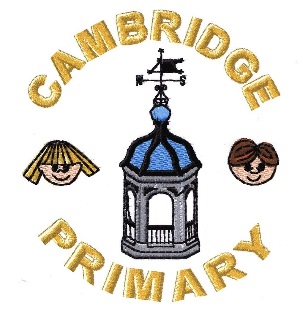 Summer Term 2019Newsletter – Value of the Month: Patience14th June 2019Dear Parents/Carers and ChildrenWe have had a lovely, busy fortnight since half-term and I cannot believe that we are quickly approaching the end of the school year. Where has the time gone?This week Year 1 (Parrots) pupils have been busy with their Phonics Screening Test and I know that Mrs Hughes has been very proud of every single pupil who has tried their very best. Well done Parrots.Building WorkYou may have seen that we have had a builders compound in the KS2 playground since half-term. The men have been working on replacing our boilers but on Monday will start on the next phase of work which is to carry out work on the Victorian ceilings and includes an electrical re-wire. Initially, the builders will only work in the areas within the compound area – Miss Chalker’s classroom, Mr Lett’s classroom, the Chill Out Zone and the Y4 cloakroom area. We have been sorting through a lot of things to get ready. 3L have moved into the old Music Room until the end of term and the Chill Out Zone has moved into the old library. Y4 pupils will use the Y3 door and cloakroom area from Monday too. During this phase, there should be minimal impact on the day-to-day work of the school but, obviously, I would ask everyone to remain vigilant and keep away from the fences whilst they are there.In the Summer holidays the builders will continue their work in the Music Room, Mrs Elliott’s classroom, Mr Banks’s classroom, the PE store, the CDC and School Hall. Out and AboutI was thrilled to receive a letter from ‘The Beatles Story: Liverpool’ commenting on the behaviour of our Y6 pupils while on their residential in Liverpool. Well done Y6. It is always a real pleasure to take the children away and we know that they gain so much from the experiences provided. The children were buzzing about all the things that they did, especially about being able to spend their money!Thank you very much to Mrs Rebello for taking the time to organise the trip and to Mrs Bannister, Mrs Groves, Mrs Loake. A special thank you to Mr Banks for coming to our rescue at the last minute as Mr Kent was unable to go. Classes for Next YearAt the end of the year Mr Lett is saying goodbye to us as he leaves the area with his family to explore pastures new. Miss Chalker is also leaving us to forge her path in another career locally. We will be extremely sad to see them go and wish them all the very best for the future. They will continue to be part of our Cambridge Primary family and we look forward to hearing all about their adventures in the future. We have appointed a new teacher, Mrs Parton, who will spend some time with us at the end of this year, officially taking up her post in September. Mrs Groves and Mrs Bannister will continue to cover classes for PPA as will Mrs Ritchie who returns from Maternity Leave at the end of the year.Key Dates:Thank you again for all of your help and support.Mrs LaveryNurseryMrs GriffithsReceptionMrs NewbyY1Mrs HughesY2Mrs ElliottY3Mrs PartonY4Mr BanksY5Mr WoodburnY6Mrs RebelloMonday 17th JuneY5 Creative Arts morning – Furness AcademyTuesday 18th JuneY3 Visit to BrockholeWednesday 19th JuneY3 Furness VoicesY4 Orienteering CompetitionThursday 20th JuneY6 Junior CitizensFriday 21st JuneNew Reception Parents’ Meeting 2.50pmTuesday 25th JuneY3 and Y4 Manchester VisitWednesday 26th JuneY1 and Y2 Lakeside VisitThursday 27th JuneDrumming WorkshopMonday 1st JulyTuesday 2nd JulyY6 Transition DaysWednesday 3rd JulyThursday 4th JulyLife Bus VisitThursday 4th July Sports Day (KS1 am, KS2 pm)Week of 8th JulyParent Consultation EveningsThursday 11th JulySummer FayreWeek of 15th JulyY6 Leavers’ Assembly Friday 19th July School Finishes for Summer 1pm.